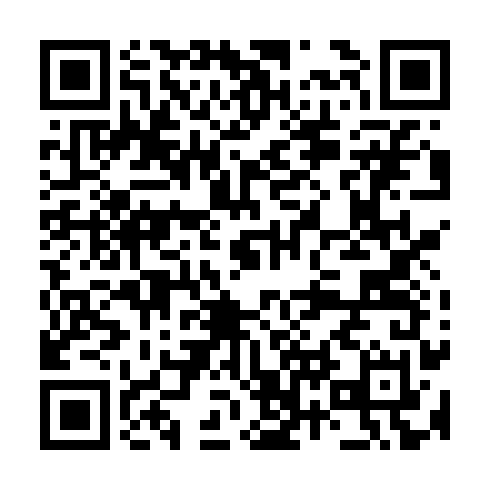 Prayer times for Pembrokeshire Coast National Park, Pembrokeshire, UKMon 1 Jul 2024 - Wed 31 Jul 2024High Latitude Method: Angle Based RulePrayer Calculation Method: Islamic Society of North AmericaAsar Calculation Method: HanafiPrayer times provided by https://www.salahtimes.comDateDayFajrSunriseDhuhrAsrMaghribIsha1Mon3:155:061:247:019:4211:332Tue3:165:071:257:019:4211:333Wed3:165:081:257:019:4211:334Thu3:175:081:257:019:4111:335Fri3:175:091:257:019:4111:336Sat3:185:101:257:009:4011:327Sun3:185:111:257:009:3911:328Mon3:195:121:267:009:3911:329Tue3:195:131:266:599:3811:3210Wed3:205:141:266:599:3711:3111Thu3:205:151:266:599:3611:3112Fri3:215:161:266:589:3511:3113Sat3:225:171:266:589:3411:3014Sun3:225:191:266:579:3311:3015Mon3:235:201:266:579:3211:2916Tue3:245:211:266:569:3111:2917Wed3:245:221:276:569:3011:2818Thu3:255:241:276:559:2911:2819Fri3:265:251:276:559:2811:2720Sat3:265:261:276:549:2711:2721Sun3:275:281:276:539:2511:2622Mon3:285:291:276:539:2411:2523Tue3:285:301:276:529:2311:2524Wed3:295:321:276:519:2111:2425Thu3:305:331:276:509:2011:2326Fri3:315:351:276:499:1811:2227Sat3:315:361:276:489:1711:2228Sun3:325:381:276:489:1511:2129Mon3:335:391:276:479:1411:2030Tue3:335:411:276:469:1211:1931Wed3:345:421:276:459:1111:18